Государственное Образовательное Учреждение Начального Профессионального Образования Профессиональное Училище  № 46 Краснодарского края	Разработали: Ларина Т.В.                                                                                                                  Черноусько С.А.                                                                                                                    Москалева Е.И. ст. Староминская, 2009 годНа доске плакаты, посвященные  Дню Защитника Отечества, свеча, цветы.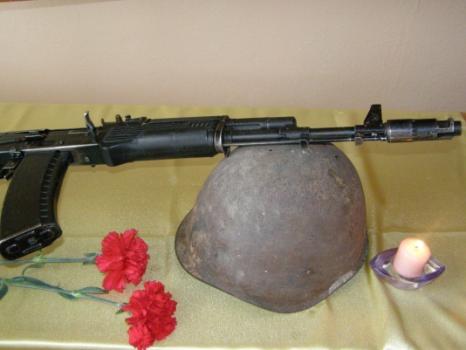 На экране видеоматериалы, кадры из фильма «Офицеры», «Грозовые ворота».Вступительное слово учителя:Ларина Т.В.: Дорогие друзья! Уважаемые гости! Сегодня в канун Всенародного праздника, Дня Защитника Отечества, самого героического и светлого праздника, мы собрались на наш классный час, чтобы сказать о героизме, мужестве, доблести и отваге наших воинов. В этом нам помогут наши гости Скляр Александр  Федорович и Головань Александр Александрович, которые согласились поделиться своими воспоминаниями, может быть печальными, полными героических событий, но правдивыми и назидательными.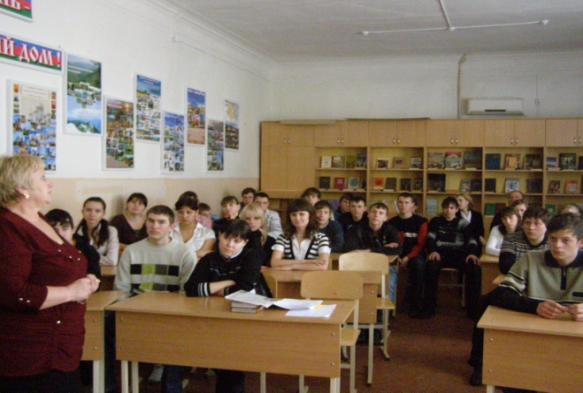 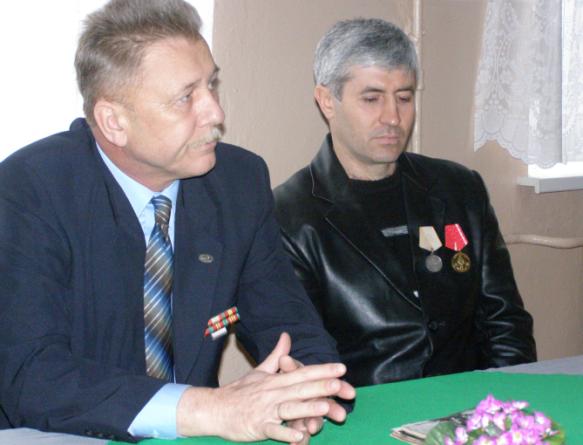 Варавва А. уч – ся № 39: Защитника Отечества – праздник мужества, стойкости, отваги, преданности своей Родине и друзьям, воинской доблести, чести и славы. Во все времена отношение к Защитнику Родины было окружено ореолом бесстрашия, выдержки и стойкости.Фролов А. уч – ся № 39:	           Что теперь с нами стало…Как Россия устала…                          И какая еще ждет Россию война?     Мне не хочется крови,   И не надо нам славы,     Нас так мало осталось,	    А Россия одна.Бардак С. уч – ся № 2:          - И послушным солдатом         По торжественным датамПро березки и клены	    Сладкий голос поет.    Стыдно станет погонам	  Защищать бастионыУ ворованной жизни	   Тех и этих господ.Гавриш В. уч- ся № 2:          - Только б души воскресли  И с надеждой, и песней       Встали каждый, кто верит,	    Что Россия одна. Брат, отец и друг детстваЗа Россию – все вместе!	    Заживут наши раны,	      Но душа – никогда!Звучит песня Стаса Михайлова «Вертолет» в исполнении учащейся группы № 39 Илькун Дарьи.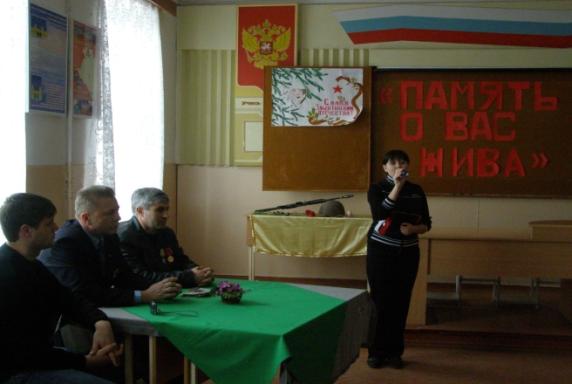 Мазняк Я. уч – ся № 2: 15 февраля -  очередная годовщина вывода ограниченного контингента советских войск их Афганистана. 10 страшных лет продолжалась эта кровавая бойня. Официально это называлось «выполнением интернационального долга». Солдаты и офицеры нашей армии выполняли свой воинский долг по приказу Советского правительства. Челноков В. уч – ся № 2: Они проливали кровь на полях сражений далеко за пределами нашей Родины и отдавали свои жизни, не преследуя при этом каких – либо корыстных целей. Все мы знаем, что сотни тысяч наших ребят полегло на афганской земле, тысячи искалеченных судеб, но они выполняли свой долг перед Родиной с честью.На экране показывают документальные видеоматериалы о начале Афганской войны.Назарова А. уч – ся № 39:	Они были порывисто юны,                    И льнул загар к их лицам конопатым,     В Россию возвратилися сыны,                          Не в сорок пятом – в восемьдесят пятом.Они будут помнить отныне      Не то, как бросались в штыки,А то, как делили в пустынеВоды горьковатой глотки.Тимошин З. уч – ся № 2: О войне знают лишь те, кто под пулями поднимался в атаки, кто изнывал  от жажды  и замерзал в снегу на горных перевалах, кто раненый ждал спасительную «вертушку», кто провожал в последний путь на Родину в « черном тюльпане» боевых друзей, кто и сегодня поднимает  тост за погибших товарищей.Виногородский П. уч – ся № 39:Сегодня у нас в гостях участники боев в Афганистане, дадим им слово. Поделитесь своими впечатлениями о войне.1.Помните ли вы свой первый бой?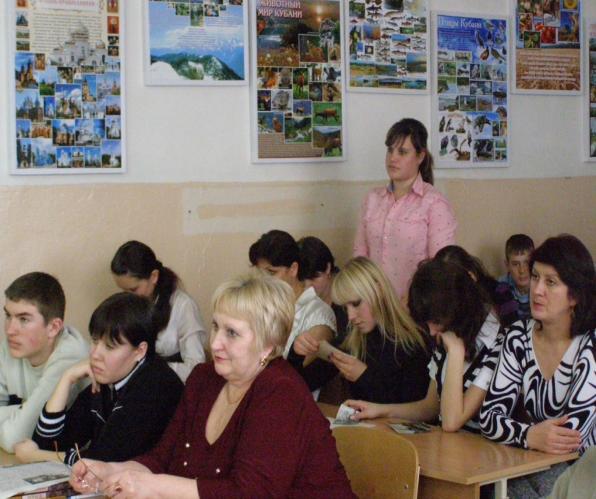 2. За что вы получили свою первую награду?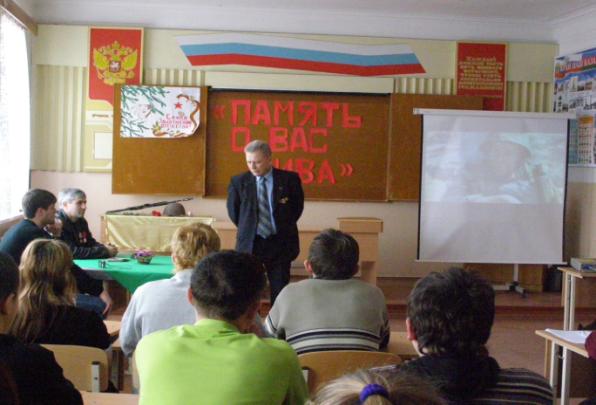 Приглашенные гости принесли с собой фотографии  службы в  Афганистане и раздали учащимся для просмотра.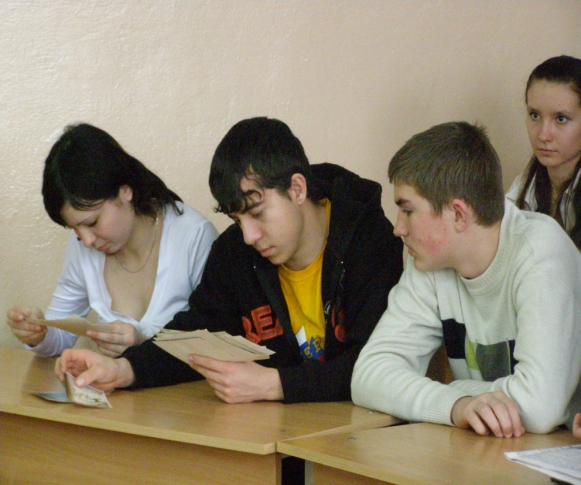 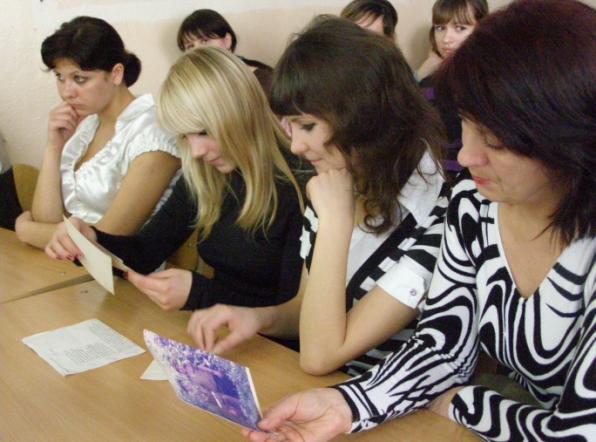 Соловьев С. уч – ся № 39:3. Как относились местные жители к русским солдатам?4. Общаетесь ли вы со своими однополчанами?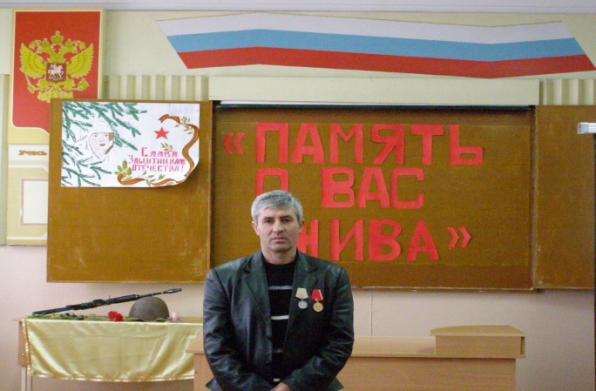 Звучит песня неизвестного солдата «Афганистан».Калиберда А. уч –ся № 44: Закончилась война в Афганистане, но вновь не спят матери, провожая своей сыновей на службу в армию. Все новые и новые «горячие точки» вспыхивают на карте нашей страны и среди них ставшие для многих страшным словом «Чечня».Носкова Ю. уч –ся № 44:Посвящается двадцатилетним!Прожившим так мало,Прожившим так много!Я словно в пропасть, в утренний туманНыряю, не задерживаясь долго,Горит Чечня, горит Таджикистан,Как в сорок третьем там горела Волга.Недилько Ю. уч – ся № 44:И улетают секунды в прошлое,Им обратной дороги нет.Что с того, что мы мало прожили,Что с того, что нам двадцать лет?Мы порою грубы, простите.В сердце каждого свой тайник,Но спросите у нас, вы спросите,Что мы думаем в этот миг,Краскова Т. уч – ся № 44:В миг, когда еще выжить пытаемся,Замерзаем в кровавом снегу,И с последней гранатой взрываемся,Чтоб живым не достаться врагу.Золотарева В. уч –ся № 44:Тишина. Перебор гитарный.Не за эту ли тишину.Погибают российские парни,Не по песням узнав про война?Да возможно ль такое, возможно льДа! Возможно! Сомнений нет,Что того, что мы мало прожили,Что с того, что нам двадцать лет.Носкова Ю. уч –ся № 44:«Горячие точки» - это пылающие в огне вооруженных конфликтов территории посреди мирных стран и республик. Их много на теле планеты. Наши ребята прошли через «Афган», и «Чечню». Одни вернулись заклеенные, другие искалеченные, третьи не вернулись совсем. Погибли в самом начале взрослой жизни или в расцвете лет, так и не успев осуществить свои родительские мечты и планы.Ларина Т.В.:Вспомним всех поименно,Горем вспомним своим…Это нужно  - не мертвым!Это надо – живым!Вспомним гордо и прямо погибших в борьбе староминчан!На экране показывают фотографии погибших  староминчан.Новиков Александр Павлович. Родился в 1959 году. Сержант, командир разведотделения. Погиб в 1980 году. Награжден медалью «За отвагу» и орденом Красной Звезды ( посмертно).Масюк Александр Вячеславович. Родился 08.09.1975 года. Рядовой ВДВ. Погиб в Чечне 28.12.1994 года. Награжден орденом мужества.Бочкарь Григорий Петрович. Родился 1949 года. Капитан, начальник штаба мотострелкового батальона. Погиб 1981 году. Награжден за мужество и отвагу орденом Красной Звезды ( посмертно).Петренко Александр Владимирович. Родился 15.11.1975 года. Сержант. Погиб в Чечне 28.12.1994 году. Награжден орденом мужества.Илюшкин Юрий Александрович. Родился 1962 году. Рядовой, водитель БТР. Погиб в 1982 году. За проявленное мужество награжден медалью «За отвагу» ( посмертно).Рябинов Андрей Владимирович. Родился 23.12.1975 года. Рядовой. Погиб в Чечне 22.03.1995 года. Награжден орденом мужества.Радчевский Геннадий  Иванович. Родился в 1956 году. Капитан медицинской службы, врач медицинского пункта отдельной бригады специального назначения. Умер в 1985 году.Петренко Анатолий Иванович. Родился 11.10.1975 года. Сержант. Погиб в Чечне 08.04.1995 года. Награжден орденом мужества.Кирилов Николай Захарович. Родился в 1944 года. Подполковник, советник начальника тыла. Погиб в 1986 году. За мужество и отвагу награжден орденом Красного Знамени ( посмертно).Бородин Александр Николаевич. Родился 29.07. 1959 года. Сержант. Погиб в Чечне 28.07.1996 года. Награжден орденом мужества.Богданов Дмитрий Юрьевич. РядовойКлименко Александр Григорьевич. Рядовой. Награжден орденом мужества.Кочетков Юрий Сергеевич. Сержант – контрактник.Марченко Руслан Васильевич. Сержант.Хорошилов Игорь Иванович. Рядовой.Маликов Александр Павлович. Сержант. Награжден орденом Красной звезды и медалью «За отвагу».Ларина Т.В.:Вечная слава и вечная память погибшим! Наступает минута молчания!Звучит метроном.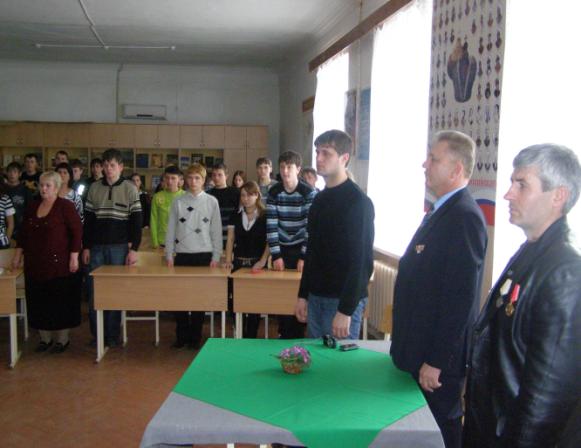 Звучит песня из репертуара О. Газманова « Господа офицеры».Ларина Т.В.:Разрешите поздравить наших гостей, всех мужчин училища, юношей, которым предстоит служить в рядах Российской армии  с Днем Защитника Отечества!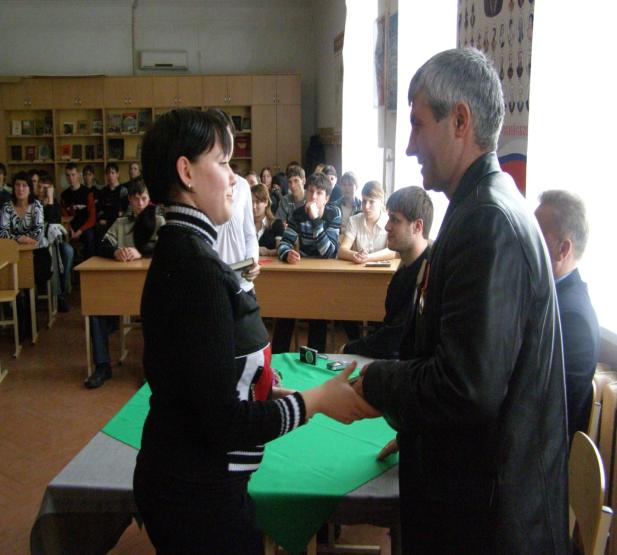 И пожелать здоровья, успехов, удачи, счастья! Пусть никогда в вашей жизни не будет войны! С праздником!Звучит песня из репертуара  группы «Голубые береты».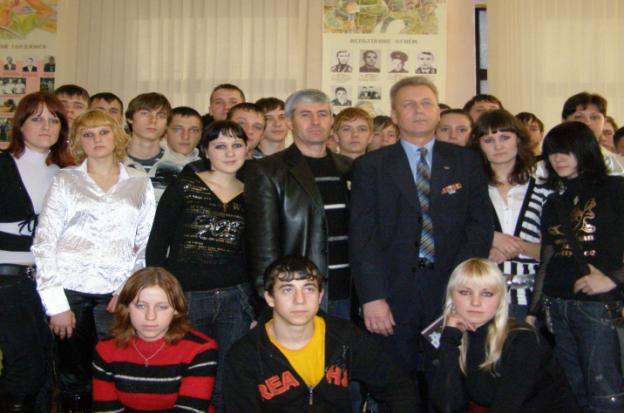 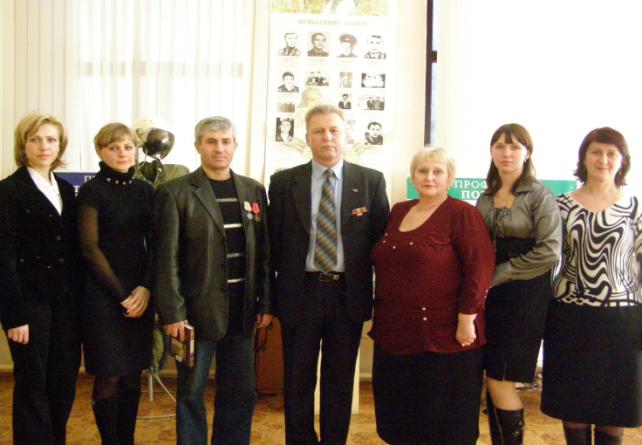 